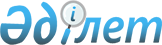 Ұлан ауданы Аблакет ауылдық округінің бюджеті туралы
					
			Күшін жойған
			
			
		
					Шығыс Қазақстан облысы Ұлан ауданы мәслихатының 2018 жылғы 4 қаңтардағы № 151 шешімі. Шығыс Қазақстан облысының Әділет департаментінде 2018 жылғы 19 қаңтарда № 5442 болып тіркелді. Күші жойылды - Шығыс Қазақстан облысы Ұлан аудандық мәслихатының 2018 жылғы 28 желтоқсандағы № 265 шешімімен
      Ескерту. Күші жойылды - Шығыс Қазақстан облысы Ұлан аудандық мәслихатының 28.12.2018 № 265 шешімімен (01.01.2019 бастап қолданысқа енгізіледі).

      РҚАО-ның ескертпесі.

      Құжаттың мәтінінде түпнұсқаның пунктуациясы мен орфографиясы сақталған.
      Қазақстан Республикасының 2008 жылғы 4 желтоқсандағы Бюджет кодексінің 9-1- бабының 2 – тармағына, 75 – бабының 2-тармағына, Қазақстан Республикасының 2001 жылғы 23 қаңтардағы "Қазақстан Республикасындағы жергілікті мемлекеттік басқару және өзін-өзі басқару туралы" Заңының 6-бабының 1 – тармағының 1) - тармақшасына, "2018-2020 жылдарға арналған Ұлан ауданының бюджеті туралы" Ұлан ауданының мәслихатының 2017 жылғы 22 желтоқсандағы  № 137 шешіміне (нормативтік кұқықтық актілерді мемлекеттік тіркеу Тізілімінде № 5378 болып тіркелген) сәйкес Ұлан аудандық мәслихаты ШЕШІМ ҚАБЫЛДАДЫ:  
      1. 2018 – 2020 жылдарға арналған Аблакет ауылдық округ бюджеті тиісінше қосымшаға сәйкес, соның ішінде 2018 жылға мынадай көлемде бекітілсін:
      1) кірістер – 22200,1 мың теңге, оның ішінде:
      салықтық түсімдер – 5221,0 мың теңге;
      салықтық емес түсімдер – 529,1 мың теңге;
      негізгі капиталды сатудан түсетін түсімдер – 0,0 мың теңге;
      трансферттер түсімі – 16450,0 мың теңге;
      2) шығындар – 22200,1 мың теңге;
      3) таза бюджеттік кредиттеу – 0,0 мың теңге, соның ішінде:
      бюджеттік кредиттер – 0,0 мың теңге;
      бюджеттік кредиттерді өтеу – 0,0мың теңге;
      4) қаржы активтерімен операциялар бойынша сальдо – 0,0 мың теңге, оның ішінде:
      қаржы активтерін сатып алу – 0,0 мың теңге;
      мемлекеттің қаржы активтерін сатудан түсетін түсімдер – 0,0 мың теңге;
      5) бюджет тапшылығы (профициті) – 0,0 мың теңге;
      6) бюджет тапшылығын қаржыландыру (профицитті пайдалану) – 0,0 мың теңге, оның ішінде:
      қарыздар түсімі – 0,0 мың теңге;
      қарыздарды өтеу – 0,0 мың теңге;
      бюджет қаражатының пайдаланылатын қалдықтары – 0,0 мың теңге.
      Ескерту. 1-тармақ жаңа редакцияда – Шығыс Қазақстан облысы Ұлан аудандық мәслихатының 11.10.2018 № № 227 шешімімен (01.01.2018 бастап қолданысқа енгізіледі).


      2. 2018 жылға арналған Аблакет ауылдық округінің  бюджетінде аудандық бюджеттен берілетін 12233,0 мың теңге субвенция көлемі ескерілсін.
      3. 2018 жылға арналған Аблакет ауылдық округі бюджетіне аудандық бюджеттен 313,0 мың тенге нысаналы ағымды трансферттер  бөлу ескерілсін.
      4. Осы шешiм 2018 жылғы 1 қаңтардан бастап қолданысқа енгiзiледi. Ұлан ауданының Аблакет ауылдық округінің 2018 жылға арналған  бюджеті
      Ескерту. 1-қосымша жаңа редакцияда - Шығыс Қазақстан облысы Ұлан аудандық мәслихатының 11.10.2018 № 227 шешімімен (01.01.2018 бастап қолданысқа енгізіледі). Ұлан ауданының Аблакет ауылдық округінің 2019 жылға арналған  бюджеті  Ұлан ауданының Аблакет ауылдық округінің 2020 жылға арналған  бюджеті 
					© 2012. Қазақстан Республикасы Әділет министрлігінің «Қазақстан Республикасының Заңнама және құқықтық ақпарат институты» ШЖҚ РМК
				
      Сессия төрағасы

А. Тулунгазинов

      Ұлан аудандық маслихат 
хатшысы

О. Сыдыков
Ұлан аудандық мәслихаттың 
2018 жылғы 4 қаңтардағы 
№ 151 шешіміне № 1 қосымша
Санаты
Санаты
Санаты
Санаты
Сыныбы
Сыныбы
Сыныбы
Iшкi сыныбы
Iшкi сыныбы
Атауы
сомасы (мың теңге) 1 2 3 4 5
I. КІРІСТЕР
22200,1
1
Салықтық түсімдер 
5221,0
01
Табыс салығы
1900,0
2
Жеке табыс салығы
1900,0
04
Меншiкке салынатын салықтар
3321,0
1
Мүлiкке салынатын салықтар
13,8
3
Жер салығы
224,8
4
Көлiк құралдарына салынатын салық
3082,4
2
Салықтық емес түсімдер
529,1
06
Басқа да салықтық емес түсімдер
529,1
1
Басқа да салықтық емес түсімдер
529,1
17
Жергілікті өзін-өзі басқарудың қолма-қол ақшаны бақылау шотынан қаражат қалдықтарының түсімдері
529,1
4
Трансферттердің түсімдері
16450,0
02
Мемлекеттiк басқарудың жоғары тұрған органдарынан түсетiн трансферттер
16450,0
3
Аудандардың (облыстық маңызы бар қаланың) бюджетінен трансферттер
16450,0
Ағымдағы нысаналы трансферттер
4217,0
Субвенциялар
12233,0
Функционалдық топ
Функционалдық топ
Функционалдық топ
Функционалдық топ
Функционалдық топ
Функционалдық кіші топ
Функционалдық кіші топ
Функционалдық кіші топ
Функционалдық кіші топ
Бюджеттік бағдарламалардың әкімшісі
Бюджеттік бағдарламалардың әкімшісі
Бюджеттік бағдарламалардың әкімшісі
Бюджеттік бағдарлама
Бюджеттік бағдарлама
Атауы
сомасы (мың теңге) 1 2 3 4 5 6
II. ШЫҒЫНДАР
22200,1
01
Жалпы сипаттағы мемлекеттiк қызметтер 
15993,1
1
Мемлекеттiк басқарудың жалпы функцияларын орындайтын өкiлдi, атқарушы және басқа органдар
15993,1
124
Аудандық маңызы бар қала, ауыл, кент, ауылдық округ әкімінің аппараты
15993,1
001
Аудандық маңызы бар қаланың, ауыл, кент, ауылдық округ әкімінің қызметін қамтамасыз ету жөніндегі қызметтер
15506,1
022
Мемлекеттік органның күрделі шығыстары
487,0
04
Бiлiм беру
612,0
2
Бастауыш, негізгі орта және жалпы орта білім беру
612,0
124
Аудандық маңызы бар қала,ауыл, кент, ауылдық округ әкімінің аппараты
612,0
005
Ауылдық жерлерде оқушыларды жақын жердегі мектепке дейін тегін алып баруды және одан алып кайтуды ұйымдастыру
612,0
07
Тұрғын үй-коммуналдық шаруашылық
1888,0
3
Елді-мекендерді көркейту
1888,0
124
Аудандық маңызы бар қала, ауыл, кент, ауылдық округ әкімінің аппараты
1888,0
008
Елді мекендердегі көшелерді жарықтандыру
1488,0
009
Елді мекендердің санитариясын қамтамасыз ету
200,0
010
Жерлеу орындарын ұстау және туыстары жоқ адамдарды жерлеу
0,0
011
Елді мекендерді абаттандыру мен көгалдандыру
200,0
12
Көлiк және коммуникация
3707,0
1
Автомобиль көлiгi
3707,0
124
Аудандық маңызы бар қала, ауыл, кент, ауылдық округ әкімінің аппараты
3707,0
013
Аудандық маңызы бар қалаларда, ауылдарда, кенттерде, ауылдық округтерде автомобиль жолдарының жұмыс істеуін қамтамасыз ету
3707,0
Басқалар
0,0
9
Басқалар
0,0
124
Аудандық маңызы бар қала, ауыл, кент, ауылдық округ әкімінің аппараты
0,0
040
Өңірлерді дамытудың 2020 жылға дейінгі бағдарламасы шеңберінде өңірлерді экономикалық дамытуға жәрдемдесу бойынша шараларды іске асыруға ауылдық елді мекендерді жайластыруды шешуге арналған іс-шараларды іске асыру
0,0
III.Таза бюджеттік кредит беру
0,0
Бюджеттік кредиттер
0,0
IV.Қаржы активтерімен операциялар бойынша сальдо
0,0
Қаржы активтерін сатып алу
0,0
V.Бюджет тапшылығы (профициті)
0,0
VI.Бюджет тапшылығын қаржыландыру (профицитті пайдалану)
0,0Ұлан аудандық мәслихаттың 
2018 жылғы 4 қаңтардағы 
№ 151 шешіміне № 2 қосымша
Санаты
Санаты
Санаты
Санаты
Санаты
Санаты
Сыныбы
Сыныбы
Сыныбы
Сыныбы
Сыныбы
Iшкi сыныбы
Iшкi сыныбы
Iшкi сыныбы
Кірістер атауы           
сомасы (мың теңге) 1 2 2 3 3 4 5
I. КІРІСТЕР
20970,0
1
Салықтық түсімдер 
5638,0
01
01
Табыс салығы
1976,0
2
2
Жеке табыс салығы
1976,0
04
04
Меншiкке салынатын салықтар
3662,0
1
1
Мүлiкке салынатын салықтар
2,0
3
3
Жер салығы
41,0
4
4
Көлiк құралдарына салынатын салық
3619,0
2
Салықтық емес түсімдер  
10,0
01
01
Мемлекеттік меншіктен түсетін кірістер
10,0
5
5
Мемлекет меншігіндегі мүлікті жалға беруден түсетін кірістер
10,0
4
Трансферт түсімдері  
15322,0
02
02
Мемлекеттiк басқарудың жоғары тұрған органдарынан түсетiн трансферттер
15322,0
3
3
Аудан (облыстық маңызы бар қала) бюджеттен түсетiн трансферттер
15322,0
Функционалдық топ
Функционалдық топ
Функционалдық топ
Функционалдық топ
Функционалдық топ
Функционалдық топ
Функционалдық кіші топ
Функционалдық кіші топ
Функционалдық кіші топ
Функционалдық кіші топ
Функционалдық кіші топ
Бюджеттік  бағдарламалардың әкімшісі
Бюджеттік  бағдарламалардың әкімшісі
Бюджеттік  бағдарламалардың әкімшісі
Бюджеттік  бағдарламалардың әкімшісі
Бюджеттік бағдарлама
Бюджеттік бағдарлама
Шығыстар атауы
сомасы (мың теңге) 1 2 3 3 4 5 6
II. ШЫҒЫНДАР
20970,0
01
Жалпы сипаттағы мемлекеттiк қызметтер 
16148,0
1
Мемлекеттiк басқарудың жалпы функцияларын орындайтын өкiлдi, атқарушы және басқа органдар
16148,0
124
124
Қаладағы аудан, аудандық маңызы бар қала, кент, ауыл, ауылдық округ әкімінің аппараты
16148,0
001
Қаладағы аудан, аудандық маңызы бар қаланың, кент, ауыл, ауылдық округ әкімінің қызметін қамтамасыз ету жөніндегі қызметтер
15753,0
022
Мемлекеттік органның күрделі шығыстары
395,0
07
Тұрғын үй-коммуналдық шаруашылық
4422,0
3
Елді-мекендерді көркейту
4422,0
124
124
Қаладағы аудан, аудандық маңызы бар қала, кент, ауыл, ауылдық округ әкімінің аппараты
4422,0
008
Елді мекендердегі көшелерді жарықтандыру
3622,0
009
Елді мекендердің санитариясын қамтамасыз ету
400,0
010
Жерлеу орындарын ұстау және туыстары жоқ адамдарды жерлеу
0,0
011
Елді мекендерді абаттандыру мен көгалдандыру
400,0
12
Көлiк және коммуникация
400,0
1
Автомобиль көлiгi
400,0
124
124
Қаладағы аудан, аудандық маңызы бар қала, кент, ауыл, ауылдық округ әкімінің аппараты
400,0
013
Аудандық маңызы бар қалаларда, кенттерде, ауылдарда , ауылдық округтерде автомобиль жолдарының жұмыс істеуін қамтамасыз ету
400,0
13
Басқалар
0,0
9
475
475
Басқалар
0,0
124
124
Қаладағы аудан, аудандық маңызы бар қала, кент, ауыл, ауылдық округ әкімінің аппараты
0,0
040
"Өңірлерді дамыту" Бағдарламасы шеңберінде өңірлерді экономикалық дамытуға жәрдемдесу бойынша шараларды іске асыру
0,0
452
452
III. Таза бюджеттік кредит беру
0,0
Бюджеттік кредиттер
0,0
IV. Қаржы активтерімен операциялар бойынша сальдо
0,0
Қаржы активтерін сатып алу
0,0
V. Бюджет тапшылығы (профициті)
0,0
VI. Бюджет тапшылығын қаржыландыру (профицитті пайдалану)
0,0Ұлан аудандық мәслихаттың 
2018 жылғы 4 қаңтардағы 
№ 151 шешіміне № 3 қосымша
Санаты
Санаты
Санаты
Санаты
Санаты
Санаты
Сыныбы
Сыныбы
Сыныбы
Сыныбы
Сыныбы
Iшкi сыныбы
Iшкi сыныбы
Iшкi сыныбы
Кірістер атауы           
сомасы (мың теңге) 1 2 2 3 3 4 5
I. КІРІСТЕР
21732,0
1
Салықтық түсімдер 
5786,0
01
01
Табыс салығы
1976,0
2
2
Жеке табыс салығы
1976,0
04
04
Меншiкке салынатын салықтар
3810,0
1
1
Мүлiкке салынатын салықтар
2,0
3
3
Жер салығы
44,0
4
4
Көлiк құралдарына салынатын салық
3764,0
2
Салықтық емес түсімдер  
12,0
01
01
Мемлекеттік меншіктен түсетін кірістер
12,0
5
5
Мемлекет меншігіндегі мүлікті жалға беруден түсетін кірістер
12,0
4
Трансферт түсімдері  
15934,0
02
02
Мемлекеттiк басқарудың жоғары тұрған органдарынан түсетiн трансферттер
15934,0
3
3
Аудан (облыстық маңызы бар қала) бюджеттен түсетiн трансферттер
15934,0
Функционалдық топ
Функционалдық топ
Функционалдық топ
Функционалдық топ
Функционалдық топ
Функционалдық топ
Функционалдық кіші топ
Функционалдық кіші топ
Функционалдық кіші топ
Функционалдық кіші топ
Функционалдық кіші топ
Бюджеттік  бағдарламалардың әкімшісі
Бюджеттік  бағдарламалардың әкімшісі
Бюджеттік  бағдарламалардың әкімшісі
Бюджеттік  бағдарламалардың әкімшісі
Бюджеттік бағдарлама
Бюджеттік бағдарлама
Шығыстар атауы
сомасы (мың теңге) 1 2 3 3 4 5 6
II. ШЫҒЫНДАР
21732,0
01
Жалпы сипаттағы мемлекеттiк қызметтер 
16593,0
1
Мемлекеттiк басқарудың жалпы функцияларын орындайтын өкiлдi, атқарушы және басқа органдар
16593,0
124
124
Қаладағы аудан, аудандық маңызы бар қала, кент, ауыл, ауылдық округ әкімінің аппараты
16593,0
001
Қаладағы аудан, аудандық маңызы бар қаланың, кент, ауыл, ауылдық округ әкімінің қызметін қамтамасыз ету жөніндегі қызметтер
16068,0
022
Мемлекеттік органның күрделі шығыстары
525,0
07
Тұрғын үй-коммуналдық шаруашылық
4739,0
3
Елді-мекендерді көркейту
4739,0
124
124
Қаладағы аудан, аудандық маңызы бар қала, кент, ауыл, ауылдық округ әкімінің аппараты
4739,0
008
Елді мекендердегі көшелерді жарықтандыру
3839,0
009
Елді мекендердің санитариясын қамтамасыз ету
400,0
010
Жерлеу орындарын ұстау және туыстары жоқ адамдарды жерлеу
0,0
011
Елді мекендерді абаттандыру мен көгалдандыру
500,0
12
Көлiк және коммуникация
400,0
1
Автомобиль көлiгi
400,0
124
124
Қаладағы аудан, аудандық маңызы бар қала, кент, ауыл, ауылдық округ әкімінің аппараты
400,0
013
Аудандық маңызы бар қалаларда, кенттерде, ауылдарда , ауылдық округтерде автомобиль жолдарының жұмыс істеуін қамтамасыз ету
400,0
13
Басқалар
0,0
9
Басқалар
0,0
124
124
Қаладағы аудан, аудандық маңызы бар қала, кент, ауыл, ауылдық округ әкімінің аппараты
0,0
040
"Өңірлерді дамыту" Бағдарламасы шеңберінде өңірлерді экономикалық дамытуға жәрдемдесу бойынша шараларды іске асыру
0,0
452
452
III. Таза бюджеттік кредит беру
0,0
Бюджеттік кредиттер
0,0
IV. Қаржы активтерімен операциялар бойынша сальдо
0,0
Қаржы активтерін сатып алу
0,0
V. Бюджет тапшылығы (профициті)
0,0
VI. Бюджет тапшылығын қаржыландыру (профицитті пайдалану)
0,0